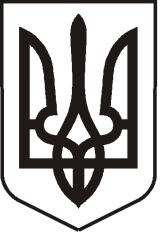                                                           УКРАЇНАЛУГАНСЬКА  ОБЛАСТЬПОПАСНЯНСЬКИЙ  РАЙОН
ПОПАСНЯНСЬКА  МІСЬКА  РАДА ШОСТОГО   СКЛИКАННЯСОРОК ЧЕТВЕРТА СЕСІЯ РIШЕННЯ    23 серпня 2013 р.                             м. Попасна	                                   № 44/8Про доповнення переліку об’єктів місцевої програми приватизації на  2013р.       Керуючись п.30 ст. 26 Закону України «Про місцеве самоврядування в Україні» та ст. 7 Закону України «Про приватизацію невеликих державних підприємств (малу приватизацію)», враховуючі клопотання орендаря приміщення, Попаснянська міська рада   ВИРІШИЛА:Доповнити перелік об’єктів місцевої програми приватизації на  2013 р. (Додаток 1).Органу приватизації здійснити підготовку до приватизації об’єктів, які підлягають приватизації.Контроль за виконанням даного рішення покласти на постійну комісію з питань бюджету, фінансів, регіональних зв’язків та комунальної власності.                    Секретар ради                                                      Т.Е.Лисиченко                                                                         Додаток 1                                                                                  до рішення сесії                                                                                             Попаснянської міської                                                                 ради                                                                                         23.08.2013   № 44/ 8Доповнення до переліку об’єктів місцевої програми приватизації на 2013 рік.                    Секретар ради                                                         Т.Е.Лисиченко№п/пНазва об’єктуНазва знаходженняоб’єктуЗагальна площа, м2ГрупаСпосібприватизаціїПримітка13/100 частки вбудованого нежилого приміщення  м. Попасна,вул. Первомайська, 4832,4Авикупоренда